TERMO DE RESCISÃO DO TERMO DE COMPROMISSO DE ESTÁGIO	Pelo presente instrumento, as partes nomeadas, de um lado, {nome da empresa}, CNPJ {número}, com sede à {endereço/bairro}, {cidade/estado}, {CEP}, telefone: {número} neste ato representada(o) por {nome do representante legal}, doravante denominada(o) CONCEDENTE, de outro lado, a Universidade Federal de São João del-Rei, CNPJ 21.186.804/0001-05, com sede à Praça Frei Orlando, nº 170, Centro, São João del-Rei/MG, CEP 36.307-352, doravante denominada INTERVENIENTE, neste ato representada pelo Professor {nome}, Coordenador de Curso {informar o curso}, e de outro lado o(a) estudante {nome}, CPF {número}, Documento de Identidade nº {número/órgão expedidor}, de nacionalidade {informar nacionalidade}, matrícula nº{informar}, aluno(a) do curso de {informar}, residente e domiciliado(a) na {endereço/bairro}, {cidade/estado}, {CEP}, telefone {número}, doravante denominado(a) ESTAGIÁRIO(A), nos termos da Cláusula Segunda do Termo de Compromisso de Estágio, resolvem RESCINDIR o Termo de Compromisso de Estágio celebrado em {informar data}, que será declarado sem nenhum efeito a partir da presente data.São João del-Rei, ___ , de _________________ de 20___ .______________________________________________________ Carimbo e assinatura do representante legal______________________________________________________ESTAGIÁRIO(A)_________________________________________________________ 	Coordenador do Curso de Engenharia Agronômica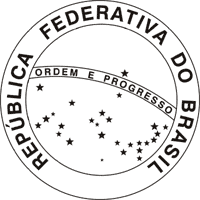 